Kit list for Rhos y Gwaliau 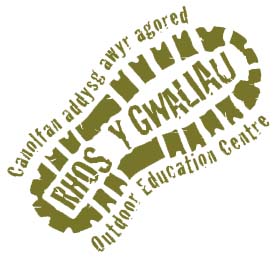 The centre will provide all students with the following items for the week:Walking BootsWaterproof Jacket and TrousersFleece Jumper*Rucksack*In the winter we also provide windproof jackets and balaclavas as needed.The centre kit it is hardwearing and durable and generally offers more protection. We advise using our kit and not ruining your own.Personal items  - you will need the following:For indoor useFitted bed sheet, duvet cover and pillow caseA set of casual clothes Slippers or indoor shoesNight clothesToiletries in a bagTwo towelsSufficient change of underwear/socksFor outdoor useAt least 2 changes of warm clothing (old clothes are best) to include:warm jumpers (fleece or wool are best)Tracksuit bottoms or warm leggings (not jeans)T-shirts or tops some with long sleevesSwim wear (all year)Wellies Warm hat  + gloves or mittens We would encourage families not to go to undue expense, old clothes, are sufficient.AdditionalLunch BoxFlask for hot drink - Please don’t use flasks with glass inners as they will not survive the experience. Thermal mugs also leak and don’t hold enough for a full day out.Water bottle – very important in warmer monthsTorch2 large plastic bags for dirty laundryAll items should be clearly namedValuable items, particularly electrical items, should be left at home; Cameras should be inexpensive (disposable?) and will be the owner’s responsibility.